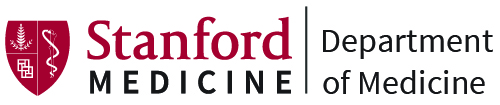 Assistant, Associate, or ProfessorUniversity Tenure Line (47051)Division of Hematology, Department of MedicineThe Department of Medicine, Division of Hematology, at Stanford University invites applications for a faculty position in the University Tenure Line at the rank of Assistant, Associate, or Professor.  Candidates should have an MD or MD/PhD and be hematology and/or medical oncology board certified or eligible.  The successful candidate will have an outstanding record or the potential to establish independent, laboratory-based research in the broad area relevant to hematology including non-malignancy. The predominant criterion for appointment in the University Tenure Line is a major commitment to research and teaching.  Faculty rank will be determined by the qualifications and experience of the successful candidate. The majority of effort will be allotted to research, and the remainder devoted to clinical care and teaching. We expect the successful candidate to participate in the educational activities of the Division and to serve as a mentor for hematology fellows. The activities of the Division of Hematology are diverse and include basic, translational, and clinical research. The Division benefits from the rich scientific and clinical environment at Stanford, providing opportunities for collaboration with investigators in many different departments. The new Institutes of Medicine, particularly the Institute for Stem Cell Biology and Regenerative Medicine and the Stanford Cancer Institute, offer unique opportunities for the successful candidate to establish a collaborative clinical research program.The Department of Medicine, School of Medicine, and Stanford University value faculty who are committed to advancing diversity, equity, and inclusion. Candidates may optionally include as part of their research or teaching statement a brief discussion of how their work will further these ideals.Applicants should submit a curriculum vitae, statement of research interests and the names of three references (who will not be contacted without your permission) to search committee chair, Dr. Beverly Mitchell at: http://facultyapplication.stanford.edu/Stanford is an equal employment opportunity and affirmative action employer. All qualified applicants will receive consideration for employment without regard to race, color, religion, sex, sexual orientation, gender identity, national origin, disability, protected veteran status, or any other characteristic protected by law. Stanford also welcomes applications from others who would bring additional dimensions to the University’s research, teaching and clinical missions.